Rückmeldebogen "Münster-Rallye 2021"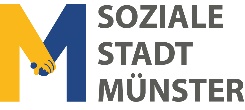 Ihre Ideen für Stationen sind gefragt!Ab Sommer soll mit der Münster-Rallye ein gemeinsames Stadtspiel für den Bezirk entstehen, mit Quizfragen und Aufgaben für Kinder, Jugendliche und Erwachsene, um den Stadtbezirk als zugezogene/r oder verwurzelte/r Bürger/innen (neu) kennenzulernen und zu entdecken. Bringen Sie auch Ihre Ideen für Stationen, Aufgaben und Fragestellungen ein!   Der "Startschuss" für die Rallye fällt am 26. Juni 2021. Je nach Lage findet an diesem Tag im Rahmen der geltenden Corona-Auflagen ein Aktionstag statt. Die Rallye startet ggf. auch ohne den Aktionstag.  Ein Vorbereitungsteam stellt die Rallye in einer Broschüre sowie einer App zusammen. Sie soll auch nach dem 26. Juni dauerhaft spielbar sein. Es wird überlegt, fürs Mitmachen jährlich Preise zu verlosen. Zum nächsten Vorbereitungstreffen am Mittwoch, 3. März um 18:30 Uhr sind alle Interessierten herzlich eingeladen!Bitte bis zum 3. März per E-Mail (stm-muenster@weeberpartner.de) zurücksenden oder telefonisch (0711 62009360 Andreas Böhler / Simone Gretsch) zurückmelden.Herzlichen Dank für Ihre Rückmeldung.Andreas Böhler, Simone Gretsch, Franziska Laue Team Soziale Stadt | www.stm-münster.de | Stadtteilbüro, Austraße 12, 70376 StuttgartName / AnsprechpersonOrganisation / Verein / Einrichtung / Kirche / privatName / AnsprechpersonOrganisation / Verein / Einrichtung / Kirche / privatunsere Idee
Aufgabe oder Aktion, die nur vor Ort lösbar ist / 
Quizfrage zur Geschichte, zur Einrichtung, zu Münster allgemein etc.unsere Idee
Aufgabe oder Aktion, die nur vor Ort lösbar ist / 
Quizfrage zur Geschichte, zur Einrichtung, zu Münster allgemein etc.genauer Ort / Adresse eines Stationspunktes genauer Ort / Adresse eines Stationspunktes Aufgabe / Quiz / Aktion für diesen StationspunktAufgabe / Quiz / Aktion für diesen StationspunktJa, wir können – sofern coronabedingt möglich – einen Stationspunkt der Rallye durch einen Mitmach-/Infostand am Aktionstag (26. Juni 2021) bereichern. 
Auf- und Abbau sowie inhaltliche Organisation erfolgt eigenverantwortlichJa, wir können – sofern coronabedingt möglich – einen Stationspunkt der Rallye durch einen Mitmach-/Infostand am Aktionstag (26. Juni 2021) bereichern. 
Auf- und Abbau sowie inhaltliche Organisation erfolgt eigenverantwortlich   Spiel-/Bewegungsangebot für Kinder   Verpflegungsstation (zum Mitnehmen)   Getränke   Infostand Sonstiges: Sonstiges:weitere Beschreibungweitere BeschreibungAnmerkungen, Fragen, UnterstützungsbedarfAnmerkungen, Fragen, Unterstützungsbedarf